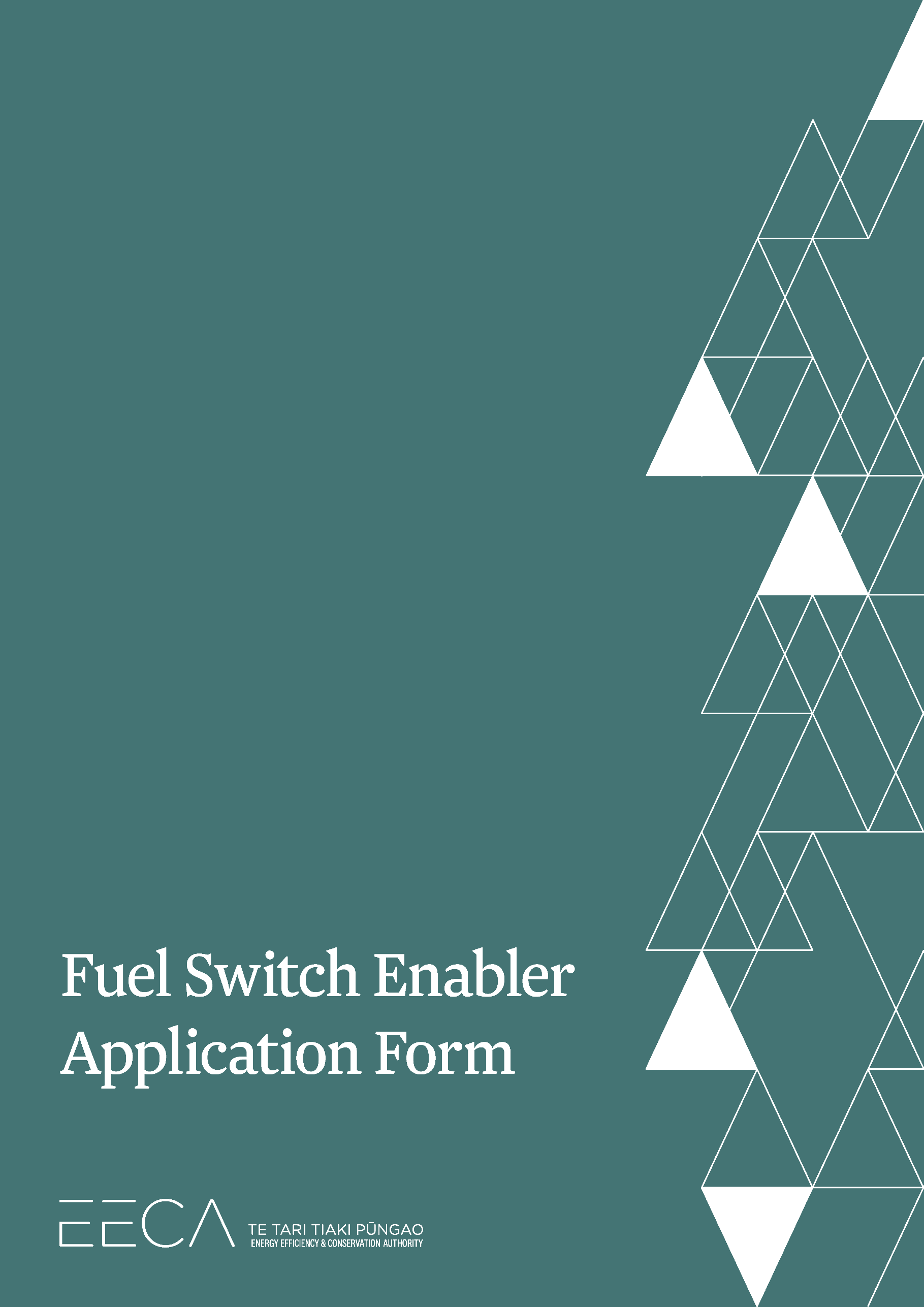 commercial@eeca.govt.nzThe programme is open to businesses who want to install energy efficient and/or process technology change projects that will enable a subsequent process heat fuel switching project. If accepted, EECA may co-fund up to: 50% of the project costs $200,000 maximumTo qualify for funding, your project must:Be a step in a well-defined carbon reduction pathway plan such as an EECA Energy Transition Accelerator (ETA) or equivalent to ETAReduce carbon emissionsUnlock a subsequent credible fuel switching project Be economically infeasible without support In addition, you must meet the following requirements:For process technology change related projects, the technology must be commercially available. You will commit to having your project independently monitored and commit to promoting the project and outcomes.The applicant provides evidence of its commitment to proceed with its decarbonisation plan (in particular the fuel switching project(s)) once this project has been implemented. e.g. established commitment to an ETA pathway, singed off alternative GIDI fund decorbonisation pathway; non-binding letter stating this intention; or other evidence (e.g : confirmation of the intent to commit to the established ETA pathway or proposed alternative pathway).Projects must meet minimum cost-effectiveness requirements for energy benefits and carbon reductions.  EECA will not consider projects that have already started or would happen anyway.  EECA will not fund projects involving the following:standalone fuel switching projects;residential products;transport initiatives including decarbonisation of off-road vehicles and marine vessels solar hot water and photovoltaic panels;wind, hydro and marine electricity generation;waste minimisation;products under research and development; or reducing agricultural emissions or embodied carbon.PROJECT DETAILSAll applicants must be legal entities registered in New ZealandPROJECT DETAILSAll applicants must be legal entities registered in New ZealandName of organisation or companyTotal company energy use & emissions by fuel type [What is the total energy related carbon emissions of the Applicant entity cumulated for all operating site]Site specific energy use & emission by fuel type (If different from above)
[Energy related carbon emissions by fuel type of the Applicant entity cumulated for all operating sites and the energy related carbon emissions of the subject site][For coal, please state energy use in tonnes as well)Description of your decarbonisation roadmap[Please describe your business’s carbon reduction pathway including key targets that relate to your stationary energy usage.  Please append relevant supporting documentation outlining your carbon reduction pathway and plan for implementation, if you have completed an ETA please insert the roadmap and describe the implementation plan]Description of the 'enabling' project applied for[Short description of the project - describe both the existing process and the resulting process as a result of this project]Description of how this project will enable the subsequent fuel switching project[Detail how the enabling project reduces demand/peak demand and how that would allow the fuel switching project to progress. E.g. reduced demand would allow boiler derating in a boiler conversion scenario]Description of the subsequent fuel switching project [Short description of the fuel switching project that will be enabled. Please outline the anticipated timeline for the fuel switching project implementation.  Describe next steps, dependencies on other projects or drivers. Description of any other projects to be implemented before the fuel switching project can be undertaken [Please provide details of any projects not Included In this application that also need to be completed before implementing the fuel switching project.  Include anticipated timeline to implement these projects]Key project contractors and technology suppliers (if applicable) Total project cost [Please provide a high-level project cost breakdown. This should at least include key equipment, installation and commissioning cost. Also outline any ancillary costs such as detail design and engineering consultancy][Do not include in-kind contributions, existing expenses such as current staff, or costs already incurred]Incremental project cost[This is the difference between your business-as-usual scenario and the cost of this decarbonisation Project.]Project Life [Outline the total productive life of the asset(s) implemented by this Project]NPVIRRPayback periodAbatement Cost[Abatement cost needs to be calculated excluding ETS cost]Applicant funding and approval[Has any Internal funding been approved by the business for this project? Please Indicate the requirements and timeline for internal approvals?] EECA funding requestedProject Timeline from start to completionPROJECT ASSESSMENT INFORMATIONPROJECT ASSESSMENT INFORMATIONAnnual energy savings [Please also outline any anticipated increase in energy use as a result of this project e.g. electricity Increase as a result of an electrification project]Annual CO2 reductionsOther benefits [Please describe co-benefits of this enabling project e.g. maintenance cost savings. Where possible please quantify the benefits in $]Technical ability to undertake the Fuel switch enabler project and subsequent fuel switching projectProject monitoring [Describe how the success of the project can be monitored and reported. Include what information needs to be collected to make a good case study.  EECA would require access to detail project information to promote such projects.]Risk management List potential risks identified, their probability of eventuating, and how you propose to mitigate or minimise them. Declare any possible conflicts of interest. APPLICANT DETAILS Applicants must be legal entities registered in New ZealandAPPLICANT DETAILS Applicants must be legal entities registered in New ZealandNZ Business number (NZBN)NZ Physical address Primary contact name and positionPhoneEmailCONFIRMATIONBy signing below you are confirming that, to the best of your knowledge, 
all the information provided in this application is accurate.CONFIRMATIONBy signing below you are confirming that, to the best of your knowledge, 
all the information provided in this application is accurate.Name and positionSignature Date 